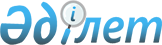 Меңдіқара ауданының 2012-2014 жылдарға арналған бюджеті туралыҚостанай облысы Меңдіқара ауданы мәслихатының 2011 жылғы 21 желтоқсандағы № 505 шешімі. Қостанай облысы Меңдіқара ауданының Әділет басқармасында 2011 жылғы 26 желтоқсанда № 9-15-162 тіркелді

      Қазақстан Республикасының 2008 жылғы 4 желтоқсандағы Бюджет Кодексінің 75-бабына сәйкес, Меңдіқара аудандық мәслихаты ШЕШТІ:



      1. Меңдіқара ауданының 2012-2014 жылдарға арналған бюджеті тиісінше 1, 2 және 3-қосымшаларға сәйкес, оның ішінде 2012 жылға мынадай көлемдерде бекітілсін:

      1) кірістер – 1857758,1 мың теңге, оның ішінде:

      салықтық түсімдер бойынша – 427377,0 мың теңге;

      салықтық емес түсімдер бойынша – 4544,0 мың теңге;

      негізгі капиталды сатудан түсетін түсімдер бойынша – 8277,0 мың теңге;

      трансферттердің түсімі бойынша – 1417560,1 мың теңге;

      2) шығындар – 1847038,8 мың теңге;

      3) таза бюджеттік кредиттеу – 14351,0 мың теңге, оның ішінде:

      бюджеттік кредиттер – 18531,0 мың теңге;

      бюджеттік кредиттерді өтеу – 4180,0 мың теңге;

      44) қаржы активтерімен операциялар бойынша сальдо – 26180,0 мың теңге, оның ішінде:

      қаржы активтерін сатып алу – 26180,0 мың теңге;

      5) бюджет тапшылығы (профициті) – -29811,7 мың теңге;

      6) бюджет тапшылығын қаржыландыру (профицитін пайдалану) – 29811,7 мың теңге.

      Ескерту. 1-тармақ жаңа редакцияда - Қостанай облысы Меңдіқара ауданы мәслихатының 2012.12.06 № 102 (2012 жылдың 1 қаңтарынан бастап қолданысқа енгізіледі) шешімімен.



      2. 2012 жылға арналған аудандық бюджетте республикалық бюджеттен нысаналы ағымдағы трансферттер түсімдерінің қарастырылғаны ескерілсін, оның iшiнде:

      1) эпизоотияға қарсы іс-шараларды жүргізуге;

      2) мамандарды әлеуметтік қолдау шараларын іске асыру үшін;

      3) мектепке дейінгі білім беру ұйымдарында мемлекеттік білім тапсырысын іске асыруға 18331,0 мың теңге сомасында;

      4) Қазақстан Республикасында білім беруді дамытудың 2011-2020 жылдарға арналған мемлекеттік бағдарламасын іске асыруға 9494,0 мың теңге сомасында;

      5) қорғаншыларға (қамқоршыларға) жетім баланы (жетім балаларды) және ата-анасының қамқорлығынсыз қалған баланы (балаларды) асырап бағу үшін ай сайын ақша қаражатын төлеуге - 8418,0 мың теңге сомасында;

      6) мектеп мұғалімдері және мектепке дейінгі білім беру ұйымдарының тәрбиешілеріне біліктілік санаты үшін қосымша ақы мөлшерін ұлғайтуға;

      7) "Назарбаев зияткерлік мектептері" дербес білім ұйымының оқу бағдарламалары бойынша біліктілікті арттырудан өткен мұғалімдерге төленетін еңбекақыны арттыруға.

      Ескерту. 2-тармаққа өзгерту енгізілді - Қостанай облысы Меңдіқара ауданы мәслихатының 2012.04.12 № 35 (2012 жылдың 1 қаңтарынан бастап қолданысқа енгізіледі); 2012.05.21 № 57 (2012 жылдың 1 қаңтарынан бастап қолданысқа енгізіледі); 2012.12.06 № 102 (2012 жылдың 1 қаңтарынан бастап қолданысқа енгізіледі) шешімдерімен.



      2-1. 2012 жылдарға арналған аудандық бюджетте нысаналы трансферттерді және бюджеттік кредиттерді қайтару келесі мөлшерде көзделгені ескерілсін:

      республикалық бюджетке нысаналы трансферттер 2130,9 мың теңге сомасында;

      республикалық бюджетке бюджеттік кредиттер 8166,0 мың теңге сомасында.

      Ескерту. Шешімі 2-1 тармақпен толықтырылды - Қостанай облысы Меңдіқара ауданы мәслихатының 2012.02.08 № 13; жаңа редакцияда -  Қостанай облысы Меңдіқара ауданы мәслихатының 2012.12.06 № 102 (2012 жылдың 1 қаңтарынан бастап қолданысқа енгізіледі) шешімдерімен.



      2-2. Білім беру ұйымдарын ұстауға облыстық бюджеттен 24606,0 мың теңге сомасында трансферттер түсімі.

      Ескерту. Шешімі 2-2 тармақпен толықтырылды - Қостанай облысы Меңдіқара ауданы мәслихатының 2012.02.08 № 13 (2012 жылдың 1 қаңтарынан бастап қолданысқа енгізіледі); жаңа редакцияда - Қостанай облысы Меңдіқара ауданы мәслихатының 2012.05.21 № 57 (2012 жылдың 1 қаңтарынан бастап қолданысқа енгізіледі) шешімдерімен.



      2-3. 2012 жылдарға арналған аудандық бюджетте республикалық бюджеттен бөлінетін нысаналы ағымдағы трансферттер түсімдері қарастырылғаны ескерілсін:

      Жұмыспен қамту – 2020 бағдарламасы бойынша ауылдық елді мекендерді дамыту шеңберінде "Юбилейный" аудандық Мәдениет үйін күрделі жөндеу жүргізуге – 104985,0 мың теңге.

      Ескерту. Шешімі 2-3 тармақпен толықтырылды - Қостанай облысы Меңдіқара ауданы мәслихатының 2012.04.12 № 35 (2012 жылдың 1 қаңтарынан бастап қолданысқа енгізіледі); жаңа редакцияда - Қостанай облысы Меңдіқара ауданы мәслихатының 2012.05.21 № 57 (2012 жылдың 1 қаңтарынан бастап қолданысқа енгізіледі) шешімдерімен.



      3. 2012 жылға арналған аудандық бюджетте республикалық бюджеттен мынадай бағыттар бойынша іске асырылатын қаражаттар түсімінің қарастырылғаны ескерілсін:

      "Өңірлерді дамыту" бағдарламасы шеңберінде жергілікті өзін өзі басқаруды мемлекеттік қолдауға;

      Жұмыспен қамту 2020 бағдарламасын іске асыруға, оның ішінде:

      жалақыны ішінара субсидиялауға;

      жұмыспен қамту орталықтарын қамтамасыз етуге;

      жастар тәжірибесіне.



      4. 2012 жылға арналған аудандық бюджетте облыстық бюджеттен қаражаттар түсімі қарастырылғаны ескерілсін:

      мектептерде автоматты өрт дабылын орнатуға;

      Боровской селосындағы Мәдениет үйін жөндеуге;

      білім беру ұйымдарының материалдық-техникалық базасын нығайтуға;



      5. Ауданның ревизиялық комиссиясының таратылуына және "Қостанай облысы бойынша ревизиялық комиссия" мемлекеттік мекемесінің құрылуына байланысты, 2012 жылға арналған аудандық бюджетте облыстық бюджетке трансферттерді қайтару сомасы көзделгені ескерілсін.



      6. 2012 жылға арналған Меңдіқара ауданының жергілікті атқарушы органының резерві 4000,0 мың теңге сомасында бекітілсін.



      7. 2012 жылға арналған жергілікті бюджетті атқару процесінде секвестрлеуге жатпайтын бюджеттік бағдарламалардың тізбесі 4-қосымшаға сәйкес бекітілсін.



      8. Селолардың және селолық округтердің 2012 жылға арналған бюджеттік бағдарламаларының тізбесі 5-қосымшаға сәйкес бекітілсін.



      9. 2012-2014 жылдарға арналған республикалық және облыстық бюджет қаражатынан дамыға нысаналы трансферт есебінен қаржыланатын жергілікті инвестициялық трансферттер тізбесі 6–қосымшаға сәйкес бекітілсін.



      10. Осы шешім 2012 жылдың 1 қаңтарынан бастап қолданысқа енгізіледі.      Сессия төрағасы,

      аудандық мәслихаттың

      хатшысы                                 В. Леонов      КЕЛІСІЛГЕН:      "Меңдіқара ауданының

      қаржы бөлімі"

      мемлекеттік мекемесінің

      бастығы

      ________ С. Хабалкина      "Меңдіқара ауданының

      экономика және

      бюджет жоспарлау

      бөлімі" мемлекеттік

      мекемесінің бастығы

      ________ Г. Айсенова

Мәслихаттың          

2011 жылғы 21 желтоқсандағы   

№ 505 шешіміне 1 қосымша    Мәслихаттың          

2012 жылғы 6 желтоқсандағы  

№ 102 шешіміне 1-қосымша    2012 жылға арналған Меңдіқара ауданының бюджеті      Ескерту. 1-қосымша жаңа редакцияда - Қостанай облысы Меңдіқара ауданы мәслихатының 2012.12.06 № 102 (2012 жылдың 1 қаңтарынан бастап қолданысқа енгізіледі) шешімімен.

Мәслихаттың         

2011 жылғы 21 желтоқсандағы  

№ 505 шешіміне        

2 қосымша           2013 жылға арналған Меңдіқара ауданының бюджеті

Мәслихаттың         

2011 жылғы 21 желтоқсандағы  

№ 505 шешіміне        

3 қосымша           2014 жылға арналған Меңдіқара ауданының бюджеті

Мәслихаттың        

2011 жылғы 21 желтоқсандағы  

№ 505 шешіміне       

4 қосымша          2012 жылға арналған бюджетті атқару

процесінде секвестрлеуге жатпайтын бюджеттік

бағдарламалардың тізбесі

Мәслихаттың         

2011 жылғы 21 желтоқсандағы  

№ 505 шешіміне        

5 қосымша          Мәслихаттың         

2012 жылғы 6 желтоқсандағы  

№ 102 шешіміне 2-қосымша   Селолардың және селолық округтердің 2012 жылға арналған бюджеттік бағдарламаларының тізбесі      Ескерту. 5-қосымша жаңа редакцияда - Қостанай облысы Меңдіқара ауданы мәслихатының 2012.12.06 № 102 (2012 жылдың 1 қаңтарынан бастап қолданысқа енгізіледі) шешімімен. 

Мәслихаттың        

2010 жылғы 21 желтоқсандағы  

№ 505 шешіміне       

6 қосымша          2012-2014 жылдарға арналған республикалық және облыстық бюджет қаражатынан дамуға нысаналы трансферт есебінен қаржыланатын жергілікті инвестициялық трансферттер тізбесі
					© 2012. Қазақстан Республикасы Әділет министрлігінің «Қазақстан Республикасының Заңнама және құқықтық ақпарат институты» ШЖҚ РМК
				СанатыСанатыСанатыСанатыСанатыСомасы,

мың теңгеСыныбыСыныбыСыныбыСыныбыСомасы,

мың теңгеІшкі сыныбыІшкі сыныбыІшкі сыныбыСомасы,

мың теңгеЕрекшелігіЕрекшелігіСомасы,

мың теңгеАтауыСомасы,

мың теңгеКірістер1857758,1100000Салықтық түсімдер427377,0101100Корпорациялық табыс салығы221487,0101200Жеке табыс салығы221487,0103100Әлеуметтік салық136175,0104000Меншікке салынатын салықтар55232,0104100Мүлікке салынатын салықтар10321,0104300Жер салығы2470,0104400Көлік құралдарына салынатын салық31783,0104500Бірыңғай жер салығы10658,0105000Тауарларға,жұмыстарға және

қызметтерге салынатын ішкі

салықтар11755,0105200Акциздер2124,0105300Табиғи және басқа да ресурстарды

пайдаланғаны үшін түсетін түсімдер4500,0105400Кәсіпкерлік және кәсіби қызметті

жүргізгені үшін алынатын алымдар5095,0105500Ойын бизнесіне салық36,0108000Заңдық мәнді іс-әрекеттерді

жасағаны және (немесе) оған

уәкілеттігі бар мемлекеттік

органдар немесе лауазымды адамдар

құжаттар бергені үшін алынатын

міндетті төлемдер2728,0108100Мемлекеттік баж2728,0200000Салықтық емес түсімдер4544,0201000Мемлекеттік меншіктен түсетін

кірістер1775,0201500Мемлекет меншігіндегі мүлікті

жалға беруден түсетін кірістер1771,0201700Мемлекеттік бюджеттен берілген

кредиттер бойынша сыйақылар4,0202000Мемлекеттік бюджеттен

қаржыландырылатын мемлекеттік

мекемелердің тауарларды

(жұмыстарды, қызметтерді)

өткізуінен түсетін түсімдер7,0202100Мемлекеттік бюджеттен

қаржыландырылатын мемлекеттік

мекемелердің тауарларды

(жұмыстарды, қызметтерді)

өткізуінен түсетін түсімдер7,0204000Мемлекеттік бюджеттен

қаржыландырылатын,

сондай-ақ Қазақстан Республикасы

Ұлттық Банкінің бюджетінен

(шығыстар сметасынан) ұсталатын

және қаржыландырылатын мемлекеттік

мекемелер салатын айыппұлдар,

өсімпұлдар, санкциялар, өндіріп

алулар300,0204100Мұнай секторы ұйымдарынан түсетін

түсімдерді қоспағанда, мемлекеттік

бюджеттен қаржыландырылатын,

сондай-ақ Қазақстан Республикасы

Ұлттық Банкінің бюджетінен

(шығыстар сметасынан) ұсталатын

және қаржыландырылатын

мемлекеттік мекемелер салатын

айыппұлдар, өсімпұлдар,

санкциялар, өндіріп алулар300,0206000Басқа да салықтық емес түсімдер2462,0206100Басқа да салықтық емес түсімдер2462,0300000Негізгі капиталды сатудан түсетін

түсімдер8277,0303000Жерді және материалдық емес

активтерді сату8277,0303100Жерді сату8277,0400000Трансферттердің түсімдері1417560,1402000Мемлекеттік басқарудың жоғары

тұрған органдарынан түсетін

трансферттер1417560,1Функционалдық топФункционалдық топФункционалдық топФункционалдық топФункционалдық топсомасы,

мың теңгеКіші функцияКіші функцияКіші функцияКіші функциясомасы,

мың теңгеБюджеттік бағдарламалардың әкімшісіБюджеттік бағдарламалардың әкімшісіБюджеттік бағдарламалардың әкімшісісомасы,

мың теңгеБағдарламаБағдарламасомасы,

мың теңгеАтауысомасы,

мың теңгеIIШығындар1847038,801Жалпы сипаттағы мемлекеттік

қызметтер192510,301Мемлекеттік басқарудың жалпы

функцияларын орындайтын өкілдік,

атқарушы және басқа органдар168293,0112Аудан (облыстық маңызы бар қала)

мәслихатының аппараты12308,0001Аудан (облыстық маңызы бар қала)

мәслихатының қызметін қамтамасыз

ету жөніндегі қызметтер12008,0003Мемлекеттік органның күрделі

шығыстары300,0122Аудан (облыстық маңызы бар қала)

әкімінің аппараты53090,0001Аудан (облыстық маңызы бар қала)

әкімінің қызметін қамтамасыз ету

жөніндегі қызметтер46618,0003Мемлекеттік органның күрделі

шығыстары6472,0123Қаладағы аудан, аудандық маңызы

бар қала, кент, ауыл (село),

ауылдық (селолық) округ әкімінің

аппараты102895,0001Қаладағы аудан, аудандық маңызы

бар қаланың, кент, ауыл (село),

ауылдық (селолық) округ әкімінің

қызметін қамтамасыз ету

жөніндегі қызметтер97469,6022Мемлекеттік органның күрделі

шығыстары5425,402Қаржылық қызмет14925,3452Ауданның (облыстық маңызы бар

қаланың) қаржы бөлімі14925,3001Ауданның (облыстық манызы бар

қаланың) бюджетін орындау және

ауданның (облыстық манызы бар

қаланың) коммуналдық меншігін

басқару саласындағы мемлекеттік

саясатты іске асыру жөніндегі

қызметтер13479,8004Біржолғы талондарды беру

жөніндегі жұмысты ұйымдастыру

және біржолғы талондарды түскен

сомаларды толық алынуын

қамтамасыз ету18,0010Жекешелендіру, коммуналдық

меншікті басқару,

жекешелендіруден кейінгі қызмет

және осыған байланысты дауларды

реттеу134,0011Коммуналдық меншікке түскен

мүлікті есепке алу, сақтау,

бағалау және сату956,0018Мемлекеттік органның күрделі

шығыстары337,505Жоспарлау және статистикалық

қызмет9292,0453Ауданның (облыстық маңызы бар

қаланың) экономика және

бюджеттік жоспарлау бөлімі9292,0001Экономикалық саясатты,

мемлекеттік жоспарлау жүйесін

қалыптастыру мен дамыту және

ауданды (облыстық маңызы бар

қаланы) басқару саласындағы

мемлекеттік саясатты іске асыру

жөніндегі қызметтер9210,0004Мемлекеттік органның күрделі

шығыстары82,002Қорғаныс1102,001Әскери мұқтаждықтар1102,0122Аудан (облыстық маңызы бар қала)

әкімінің аппараты1102,0005Жалпыға бірдей әскери міндетті

атқару шеңберіндегі іс-шаралар1102,004Білім беру1234496,301Мектепке дейінгі тәрбиелеу және

оқыту90961,0123Қаладағы аудан, аудандық маңызы

бар қала, кент, ауыл (село),

ауылдық (селолық) округ әкімінің

аппараты78670,0004Мектепке дейінгі тәрбиелеу және

оқыту ұйымдарын қолдау51541,0041Мектепке дейінгі білім беру

ұйымдарында мемлекеттік білім

беру тапсырысын іске асыруға26227,0025Республикалық бюджеттен

берілетін трансферттер есебінен

жалпы үлгідегі, арнайы (түзету),

дарынды балалар үшін

мамандандарылған, жетім балалар

мен ата-аналарының қамқорынсыз

қалған балалар үшін

балабақшалар, шағын орталықтар,

мектеп интернаттары, кәмелеттік

жасқа толмағандарды бейімдеу

орталықтары тәрбиешілеріне

біліктілік санаты үшін қосымша

ақының мөлшерін ұлғайту902,0464Ауданның (облыстық маңызы бар

қаланың) білім бөлімі12291,0040Мектепке дейінгі білім беру

ұйымдарында мемлекеттік білім

беру тапсырысын іске асыруға12291,002Бастауыш, негізгі орта және

жалпы орта білім беру1115587,1123Қаладағы аудан, аудандық маңызы

бар қала, кент, ауыл (село),

ауылдық (селолық) округ әкімінің

аппараты2823,0005Ауылдық (селолық) жерлерде

балаларды мектепке дейін тегін

алып баруды және кері алып

келуді ұйымдастыру2823,0464Ауданның (облыстық маңызы бар

қаланың) білім бөлімі1112764,1003Жалпы білім беру1061188,1006Балаларға қосымша білім беру35288,0063Республикалық бюджеттен

берілетін нысаналы трансферттер

есебінен "Назарбаев Зияткерлік

мектептері" ДБҰ-ның оқу

бағдарламалары бойынша

біліктілікті арттырудан өткен

мұғалімдерге еңбекақыны арттыру695,0064Республикалық бюджеттен

берілетін нысаналы трансферттер

есебінен жалпы үлгідегі, арнайы

(түзету), дарынды балалар үшін

мамандандырылған, жетім балалар

мен ата-аналарының қамқорынсыз

қалған балалар үшін

балабақшалар, шағын орталықтар,

мектеп интернаттары, кәмелеттік

жасқа толмағандарды бейімдеу

орталықтары тәрбиешілеріне

біліктілік санаты үшін қосымша

ақының мөлшерін ұлғайту15593,009Білім беру саласындағы өзге де

қызметтер27948,2464Ауданның (облыстық маңызы бар

қаланың) білім бөлімі27948,2001Жергілікті деңгейде білім беру

саласындағы мемлекеттік саясатты

іске асыру жөніндегі қызметтер8447,2005Ауданның (облыстық маңызы бар

қаланың) мемлекеттік білім беру

мекемелер үшін оқулықтар мен

оқу-әдістемелік кешендерді сатып

алу және жетқізу7250,0015Республикалық бюджеттен

берілетін трансферттер есебінен

жетім баланы (жетім балаларды)

және ата-аналарының қамқорынсыз

қалған баланы (балаларды)

күтіп-ұстауға асыраушыларына ай

сайынғы ақшалай қаражат

төлемдері7540,0020Республикалық бюджеттен

берілетін трансферттер есебінен

үйде оқытылатын мүгедек

балаларды жабдықпен,

бағдарламалық қамтыммен

қамтамасыз ету440,0067Ведомстволық бағыныстағы

мемлекеттік мекемелерінің және

ұйымдарының күрделі шығыстары4271,006Әлеуметтік көмек және әлеуметтік

қамтамасыз ету86370,002Әлеуметтік көмек67556,0451Ауданның (облыстық маңызы бар

қаланың) жұмыспен қамту және

әлеуметтік бағдарламалар бөлімі67556,0002Еңбекпен қамту бағдарламасы16801,0005Мемлекеттік атаулы әлеуметтік

көмек1784,0006Тұрғын үй көмегі72,0007Жергілікті өкілетті органдардың

шешімі бойынша мұқтаж

азаматтардың жекелеген топтарына

әлеуметтік көмек5394,0010Үйден тәрбиеленіп оқытылатын

мүгедек балаларды материалдық

қамтамасыз ету699,0014Мұқтаж азаматтарға үйде

әлеуметтік көмек көрсету14618,001618 жасқа дейінгі балаларға

мемлекеттік жәрдемақылар17896,0017Мүгедектерді оңалту жеке

бағдарламасына сәйкес, мұқтаж

мүгедектерді міндетті гигиеналық

құралдармен және ымдау тілі

мамандарының қызмет көрсетуін,

жеке көмекшілермен қамтамасыз

ету1611,0023Жұмыспен қамту орталықтарының

қызметін қамтамасыз ету8681,009Әлеуметтік көмек және әлеуметтік

қамтамасыз ету салаларындағы

өзге де қызметтер18814,0451Ауданның (облыстық маңызы бар

қаланың) жұмыспен қамту және

әлеуметтік бағдарламалар бөлімі18814,0001Жергілікті деңгейде жұмыспен

қамтуды қамтамасыз ету және

халық үшін әлеуметтік

бағдарламаларды іске асыру

саласындағы мемлекеттік саясатты

іске асыру жөніндегі қызметтер18254,0021Мемлекеттік органның күрделі

шығыстары361,0011Жәрдемақыларды және басқа да

әлеуметтік төлемдерді есептеу,

төлеу мен жеткізу бойынша

қызметтерге ақы төлеу199,007Тұрғын үй – коммуналдық

шаруашылық129401,101Тұрғын үй шаруашылығы104604,1455Ауданның (облыстық маңызы бар

қаланың) мәдениет және тілдерді

дамыту бөлімі104604,1024Жұмыспен қамту - 2020

бағдарламасы бойынша ауылдық

елді мекендерді шеңберінде

объектілерді жөндеу104604,103Елді - мекендерді абаттандыру24797,0123Қаладағы аудан, аудандық маңызы

бар қала, кент, ауыл (село),

ауылдық (селолық) округ әкімінің

аппараты24797,0008Елді мекендердің көшелерін

жарықтандыру11812,0009Елді мекендердің санитариясын

қамтамасыз ету955,0010Жерлеу орындарын күтіп-ұстау

және туысы жоқ адамдарды жерлеу137,0011Елді мекендерді абаттандыру мен

көгалдандыру11893,008Мәдениет, спорт, туризм және

ақпараттық кеңістік105947,001Мәдениет саласындағы қызмет42507,0455Ауданның (облыстық маңызы бар

қаланың) мәдениет және тілдерді

дамыту бөлімі42507,0003Мәдени-демалыс жұмысын қолдау42507,002Спорт3594,0465Ауданның (облыстық маңызы бар

қаланың) Дене шынықтыру және

спорт бөлімі3594,0005Ұлттық және бұқаралық спорт

түрлерін дамыту641,0006Аудандық (облыстық маңызы бар

қалалық) деңгейде спорттық

жарыстар өткізу699,0007Әртүрлі спорт түрлері бойынша

ауданның (облыстық маңызы бар

қаланың) құрама командаларының

мүшелерін дайындау және олардың

облыстық спорт жарыстарына

қатысуы2254,003Ақпараттық кеңістік42498,0455Ауданның (облыстық маңызы бар

қаланың) мәдениет және тілдерді

дамыту бөлімі39448,0006Аудандық (қалалық)

кітапханалардың жұмыс істеуі37450,0007Мемлекеттік тілді және Қазақстан

халықтарының басқа да тілдерін

дамыту1998,0456Ауданның (облыстық маңызы бар

қаланың) ішкі саясат бөлімі3050,0002Газеттер мен журналдар арқылы

мемлекеттік ақпараттық саясат

жүргізу жөніндегі қызметтер2490,0005Телерадио хабарларын тарату

арқылы мемлекеттік ақпараттық

саясатты жүргізу жөніндегі

қызметтер560,009Мәдениет, спорт, туризм және

ақпараттық кеңістікті

ұйымдастыру жөніндегі өзге де

қызметтер17348,0455Ауданның (облыстық маңызы бар

қаланың) мәдениет және тілдерді

дамыту бөлімі7826,0001Жергілікті деңгейде тілдерді

және мәдениетті дамыту

саласындағы мемлекеттік саясатты

іске асыру жөніндегі қызметтер7511,0032Ведомстволық бағыныстағы

мемлекеттік мекемелерінің және

ұйымдарының күрделі шығыстары315,0456Ауданның (облыстық маңызы бар

қаланың) ішкі саясат бөлімі5011,0001Жергілікті деңгейде ақпарат,

мемлекеттілікті нығайту және

азаматтардың әлеуметтік

сенімділігін қалыптастыру

саласында мемлекеттік саясатты

іске асыру жөніндегі қызметтер4264,0003Жастар саясаты саласында

іс-шараларды іске асыру747,0465Ауданның (облыстық маңызы бар

қаланың) Дене шынықтыру және

спорт бөлімі4511,0001Жергілікті деңгейде дене

шынықтыру және спорт саласындағы

мемлекеттік саясатты іске асыру

жөніндегі қызметтер4511,010Ауыл, су, орман, балық

шаруашылығы, ерекше қорғалатын

табиғи аумақтар, қоршаған ортаны

және жануарлар дүниесін қорғау,

жер қатынастары44469,001Ауыл шаруашылығы26156,0462Ауданның (облыстық маңызы бар

қаланың) ауыл шаруашылығы бөлімі19092,0001Жергілікте деңгейде ауыл

шаруашылығы саласындағы

мемлекеттік саясатты іске асыру

жөніндегі қызметтер14477,2006Мемлекеттік органның күрделі

шығыстары77,0099Мамандарды әлеуметтік қолдау

жөніндегі шараларды іске асыру4537,8473Ауданның (облыстық маңызы бар

қаланың) ветеринария бөлімі7064,0001Жергілікті деңгейде ветеринария

саласындағы мемлекеттік саясатты

іске асыру жөніндегі қызметтер6483,0003Мемлекеттік органның күрделі

шығыстары81,0007Қаңғыбас иттер мен мысықтарды

аулауды және жоюды ұймдастыру500,006Жер қатынастары5878,0463Ауданның (облыстық маңызы бар

қаланың) жер қатынастары бөлімі5878,0001Аудан (облыстық маңызы бар қала)

аумағында жер қатынастарын

реттеу саласындағы мемлекеттік

саясатты іске асыру жөніндегі

қызметтер 5878,009Ауыл, су, орман, балық,

шаруашылығы және қоршаған ортаны

қорғау мен жер қатынастары

саласындағы өзге де қызметтер12435,0473Ауданның (облыстық маңызы бар

қаланың) ветеринария бөлімі12435,0011Эпизоотияға қарсы іс-шаралар

жүргізу12435,011Өнеркәсіп, сәулет қала құрылысы

және құрылыс қызметі7540,002Сәулет, қала құрылысы және

құрылыс қызметі7540,0466Ауданның (облыстық маңызы бар

қаланың) сәулет, қала құрылысы

және құрылыс бөлімі7540,0001Құрылыс, облыс қалаларының,

аудандарының және елді

мекендерінің сәулеттік бейнесін

жақсарту саласындағы мемлекеттік

саясатты іске асыру және

ауданның (облыстық маңызы бар

қаланың) аумағында ұтымды және

тиімді қала құрылыстық игеруді

қамтамасыз ету жөніндегі

қызметтер7340,0015Мемлекеттік органның күрделі

шығыстары200,012Көлік және коммуникация11315,001Автомобиль көлігі11315,0458Ауданның (облыстық маңызы бар

қаланың) тұрғын үй-коммуналдық

шаруашылығы, жолаушылар көлігі

және автомобиль жолдары бөлімі11315,0023Автомобиль жолдарының жұмыс

істеуін қамтамасыз ету11315,013Өзгелер20636,903Кәсіпкерлік қызметті қолдау және

бәсекелестікті қорғау6322,0469Ауданның (облыстық маңызы бар

қаланың) кәсіпкерлік бөлімі6322,0001Жергілікті деңгейде кәсіпкерлік

пен өнеркәсіпті дамыту

саласындағы мемлекеттік саясатты

іске асыру жөніндегі қызметтер6122,0004Мемлекеттік органның күрделі

шығыстары200,009Өзгелер14314,9123Қаладағы аудан, аудандық маңызы

бар қала, кент, ауыл (село),

ауылдық (селолық) округ әкімінің

аппараты4150,0040Республикалық бюджеттен нысаналы

трансферттер ретінде "Өңірлерді

дамыту" бағдарламасы шеңберінде

өңірлердің экономикалық дамуына

жәрдемдесу жөніндегі шараларды

іске асыру4150,0452Ауданның (облыстық маңызы бар

қаланың) қаржы бөлімі1398,9012Ауданның (облыстық маңызы бар

қаланың) жергілікті атқарушы

органының резерві1398,9458Ауданның (облыстық маңызы бар

қаланың) тұрғын үй-коммуналдық

шаруашылығы, жолаушылар көлігі

және автомобиль жолдары бөлімі8766,0001Жергілікті деңгейде тұрғын

үй-коммуналдық шаруашылығы,

жолаушылар көлігі және

автомобиль жолдары саласындағы

мемлекеттік саясатты іске асыру

жөніндегі қызметтер7066,0013Мемлекеттік органдардың күрделі

шығыстары1700,015Трансферттер13246,601Трансферттер13246,6452Ауданның (облыстық маңызы бар

қаланың) қаржы бөлімі13246,6006Пайдаланылмаған (толық

пайдаланылмаған) нысаналы

трансферттерді қайтару11115,6024Мемлекеттік органдардың

функцияларын мемлекеттік

басқарудың төмен тұрған

деңгейлерінен жоғарғы

деңгейлерге беруге байланысты

жоғары тұрған бюджеттерге

берілетін ағымдағы нысаналы

трансферттер2131,0III. Таза бюджеттік кредиттеу14351,0Бюджеттік кредиттер18531,010Ауыл, су, орман, балық

шаруашылығы, ерекше қорғалатын

табиғи аумақтар, қоршаған ортаны

және жануарлар дүниесін қорғау,

жер қатынастары18531,001Ауыл шаруашылығы18531,0462Ауданның (облыстық маңызы бар

қаланың) ауыл шаруашылығы бөлімі18531,0008Мамандарды әлеуметтік қолдау

шараларын іске асыруға берілетін

бюджеттік кредиттер18531,005Бюджеттік кредиттерді өтеу4180,001Бюджеттік кредиттерді өтеу4180,0113Жеке тұлғаларға жергілікті

бюджеттен берілген бюджеттік

кредиттерді өтеу4180,0IV. Қаржы активтерімен

операциялар бойынша сальдо26180,0Қаржы активтерін сатып алу26180,013Өзгелер26180,009Өзгелер26180,0452Ауданның (облыстық маңызы бар

қаланың) қаржы бөлімі1780,0014Заңды тұлғалардың жарғылық

капиталын қалыптастыру немесе

ұлғайту1780,0458Ауданның (облыстық маңызы бар

қаланың) тұрғын үй-коммуналдық

шаруашылығы, жолаушылар көлігі

және автомобиль жолдары бөлімі23000,0065Заңды тұлғалардың жарғылық

капиталын қалыптастыру немесе

ұлғайту23000,0473Ауданның (облыстық маңызы бар

қаланың) ветеринария бөлімі1400,0065Заңды тұлғалардың жарғылық

капиталын қалыптастыру немесе

ұлғайту1400,014Борышқа қызмет көрсету4,601Борышқа қызмет көрсету4,6452Ауданның (облыстық маңызы бар

қаланың) қаржы бөлімі4,6013Жергілікті атқарушы органдардың

облыстық бюджеттен қарыздар

бойынша сыйақылар мен өзге де

төлемдерді төлеу бойынша

борышының қызмет көрсету4,6V. Бюджет тапшылығы (-) /

профицит (+)-29811,7VI. Бюджет тапшылығын

қаржыландыру (профицитті

пайдалану)29811,707Қарыздар түсімі18531,001Мемлекеттік ішкі қарыздар18531,002Қарыз алу келісім-шарттары18531,003Ауданның (облыстық маңызы бар

қаланың) жергілікті атқарушы

органы алатын қарыздар18531,016Қарыздарды өтеу4858,501Қарыздарды өтеу4858,5452Ауданның (облыстық маңызы бар

қаланың) қаржы бөлімі4858,5008Жергілікті атқарушы органның

жоғары тұрған бюджет алдындағы

борышын өтеу4180,0021Жергілікті бюджеттен бөлінген

пайдаланылмаған бюджеттік

кредиттерді қайтару678,5800000Бюджет қаражаттарының

пайдаланылатын қалдықтары16139,201000Бюджет қаражаты қалдықтары16139,2100Бюджет қаражатының бос

қалдықтары16139,2СанатыСанатыСанатыСанатыСанатыСомасы,

мың

теңгеСыныбыСыныбыСыныбыСыныбыСомасы,

мың

теңгеІшкі сыныбыІшкі сыныбыІшкі сыныбыСомасы,

мың

теңгеЕрекшелігіЕрекшелігіСомасы,

мың

теңгеАТАУЫСомасы,

мың

теңгеКірістер1749675,0100000Салықтық түсімдер391607,0101100Корпорациялық табыс салығы190752,0101200Жеке табыс салығы190752,0103100Әлеуметтік салық131780,0104000Меншікке салынатын салықтар54035,0104100Мүлікке салынатын салықтар9910,0104300Жер салығы3515,0104400Көлік құралдарына салынатын

салық30977,0104500Бірыңғай жер салығы9633,0105000Тауарларға, жұмыстарға және

қызметтерге салынатын ішкі

салықтар12705,0105200Акциздер1971,0105300Табиғи және басқа да ресурстарды

пайдаланғаны үшін түсетін

түсімдер4808,0105400Кәсіпкерлік және кәсіби қызметті

жүргізгені үшін алынатын алымдар5888,0105500Ойын бизнесіне салық38,0108000Заңдық мәнді іс-әрекеттерді

жасағаны және (немесе) оған

уәкілеттігі бар мемлекеттік

органдар немесе лауазымды

адамдар құжаттар бергені үшін

алынатын міндетті төлемдер2335,0108100Мемлекеттік баж2335,0200000Салықтық емес түсімдер6739,0201000Мемлекеттік меншіктен түсетін

кірістер1686,0201500Мемлекет меншігіндегі мүлікті

жалға беруден түсетін кірістер1684,0201700Мемлекеттік бюджеттен берілген

кредиттер бойынша сыйақылар2,2202000Мемлекеттік бюджеттен

қаржыландырылатын мемлекеттік

мекемелердің тауарларды

(жұмыстарды, қызметтерді)

өткізуінен түсетін түсімдер17,0202100Мемлекеттік бюджеттен

қаржыландырылатын мемлекеттік

мекемелердің тауарларды

(жұмыстарды, қызметтерді)

өткізуінен түсетін түсімдер17,0204000Мемлекеттік бюджеттен

қаржыландырылатын, сондай-ақ

Қазақстан Республикасы Ұлттық

Банкінің бюджетінен (шығыстар

сметасынан) ұсталатын және

қаржыландырылатын мемлекеттік

мекемелер салатын айыппұлдар,

өсімпұлдар, санкциялар, өндіріп

алулар319,0204100Мұнай секторы ұйымдарынан

түсетін түсімдерді қоспағанда,

мемлекеттік бюджеттен

қаржыландырылатын, сондай-ақ

Қазақстан Республикасы Ұлттық

Банкінің бюджетінен (шығыстар

сметасынан) ұсталатын және

қаржыландырылатын мемлекеттік

мекемелер салатын айыппұлдар,

өсімпұлдар, санкциялар, өндіріп

алулар319,0206000Басқа да салықтық емес түсімдер4717,0206100Басқа да салықтық емес түсімдер4717,0300000Негізгі капиталды сатудан

түсетін түсімдер55232,0303000Жерді және материалдық емес

активтерді сату55232,0303100Жерді сату55202,0303200Материалдық емес активтерді сату30,0400000Трансферттердің түсімдері1296097,0402000Мемлекеттік басқарудың жоғары

тұрған органдарынан түсетін

трансферттер1296097,0402200Облыстық бюджеттен түсетін

трансферттер1296097,0Функционалдық топФункционалдық топФункционалдық топФункционалдық топФункционалдық топСомасы,

мың

теңгеКіші функцияКіші функцияКіші функцияКіші функцияСомасы,

мың

теңгеБюджеттік бағдарламалардың әкімшісіБюджеттік бағдарламалардың әкімшісіБюджеттік бағдарламалардың әкімшісіСомасы,

мың

теңгеБағдарламаБағдарламаСомасы,

мың

теңгеАТАУЫАТАУЫСомасы,

мың

теңгеIIШығындар1745175,001Жалпы сипаттағы мемлекеттік

қызметтер192854,001Мемлекеттік басқарудың жалпы

функцияларын орындайтын өкілдік,

атқарушы және басқа органдар166988,0112Аудан (облыстық маңызы бар қала)

мәслихатының аппараты11869,0001Аудан (облыстық маңызы бар қала)

мәслихатының қызметін қамтамасыз

ету жөніндегі қызметтер11869,0122Аудан (облыстық маңызы бар қала)

әкімінің аппараты54618,0001Аудан (облыстық маңызы бар қала)

әкімінің қызметін қамтамасыз ету

жөніндегі қызметтер45274,0003Мемлекеттік органдардың күрделі

шығыстары9344,0123Қаладағы аудан, аудандық маңызы

бар қала, кент, ауыл (село),

ауылдық (селолық) округ әкімінің

аппараты100501,0001Қаладағы аудан, аудандық маңызы

бар қаланың, кент, ауыл (село),

ауылдық (селолық) округ әкімінің

қызметін қамтамасыз ету

жөніндегі қызметтер100201,0022Мемлекеттік органның күрделі

шығыстары300,002Қаржылық қызмет17027,0452Ауданның (облыстық маңызы бар

қаланың) қаржы бөлімі17027,0001Ауданның (облыстық маңызы бар

қаланың) бюджеттін орындау және

ауданның (облыстық маңызы бар

қаланың) коммуналдық меншігін

басқару саласындағы мемлекеттік

саясатты іске асыру жөніндегі

қызметтер14889,0003Салық салу мақсатында мүлікті

бағалауды жүргізу1605,0010Жекешелендіру, коммуналдық

меншікті басқару,

жекешелендіруден кейінгі қызмет

және осыған байланысты дауларды

реттеу268,0011Коммуналдық меншікке түскен

мүлікті есепке алу, сақтау,

бағалау және сату265,005Жоспарлау және статистикалық

қызмет8839,0453Ауданның (облыстық маңызы бар

қаланың) экономика және

бюджеттік жоспарлау бөлімі8839,0001Экономикалық саясатты,

мемлекеттік жоспарлау жүйесін

қалыптастыру мен дамыту және

ауданды (облыстық маңызы бар

қаланы) басқару саласындағы

мемлекеттік саясатты іске асыру

жөніндегі қызметтер8839,002Қорғаныс1179,001Әскери мұқтаждықтар1179,0122Аудан (облыстық маңызы бар қала)

әкімінің аппараты1179,0005Жалпыға бірдей әскери міндетті

атқару шеңберіндегі іс-шаралар1179,004Білім беру1131811,001Мектепке дейінгі тәрбиелеу және

оқыту59902,0123Қаладағы аудан, аудандық маңызы

бар қала, кент, ауыл (село),

ауылдық (селолық) округ әкімінің

аппараты59902,0004Мектепке дейінгі тәрбиелеу және

оқыту ұйымдарын қолдау59902,002Бастауыш, негізгі орта және

жалпы орта білім беру1055050,0123Қаладағы аудан, аудандық маңызы

бар қала, кент, ауыл (село),

ауылдық (селолық) округ әкімінің

аппараты3745,0005Ауылдық (селолық) жерлерде

балаларды мектепке дейін тегін

алып баруды және кері алып

келуді ұйымдастыру3745,0464Ауданның (облыстық маңызы бар

қаланың) білім беру бөлімі1051305,0003Жалпы білім беру1027480,0006Балаларға қосымша білім беру23825,009Білім беру саласындағы өзге де

қызметтер16859,0464Ауданның (облыстық маңызы бар

қаланың) білім бөлімі16859,0001Жергілікті деңгейде білім беру

саласындағы мемлекеттік саясатты

іске асыру жөніндегі қызметтер8958,0005Ауданның (облыстық маңызы бар

қаланың) мемлекеттік білім беру

мекемелер үшін оқулықтар мен

оқу-әдістемелік кешендерді сатып

алу және жетқізу7901,006Әлеуметтік көмек және әлеуметтік

қамтамасыз ету80139,002Әлеуметтік көмек63183,0451Ауданның (облыстық маңызы бар

қаланың) жұмыспен қамту және

әлеуметтік бағдарламалар бөлімі63183,0002Еңбекпен қамту бағдарламасы11184,0005Мемлекеттік атаулы әлеуметтік

көмек2461,0006Тұрғын үй көмегі64,0007Жергілікті өкілетті органдардың

шешімі бойынша мұқтаж

азаматтардың жекелеген топтарына

әлеуметтік көмек7490,0010Үйден тәрбиеленіп оқытылатын

мүгедек балаларды материалдық

қамтамасыз ету572,0014Мұқтаж азаматтарға үйде

әлеуметтік көмек көрсету14662,001618 жасқа дейінгі балаларға

мемлекеттік жәрдемақылар25145,0017Мүгедектерді оңалту жеке

бағдарламасына сәйкес, мұқтаж

мүгедектерді міндетті гигиеналық

құралдармен және ымдау тілі

мамандарының қызмет көрсетуін,

жеке көмекшілермен қамтамасыз

ету1605,009Әлеуметтік көмек және әлеуметтік

қамтамасыз ету салаларындағы

өзге де қызметтер16956,0451Ауданның (облыстық маңызы бар

қаланың) жұмыспен қамту және

әлеуметтік бағдарламалар бөлімі16956,0001Жергілікті деңгейде жұмыспен

қамтуды қамтамасыз ету және

халық үшін әлеуметтік

бағдарламаларды іске асыру

саласындағы мемлекеттік саясатты

іске асыру жөніндегі қызметтер16711,0011Жәрдемақыларды және басқа да

әлеуметтік төлемдерді есептеу,

төлеу мен жеткізу бойынша

қызметтерге ақы төлеу245,007Тұрғын үй – коммуналдық

шаруашылық141914,001Тұрғын үй шаруашылығы64120,0466Ауданның (облыстық маңызы бар

қаланың) сәулет, қала құрылысы

және құрылыс бөлімі64120,0003Мемлекеттік коммуналдық тұрғын

үй қорының тұрғын үйін жобалау,

салу және (немесе) сатып алу64120,002Коммуналдық шаруашылық52530,0458Ауданның (облыстық маңызы бар

қаланың) тұрғын үй-коммуналдық

шаруашылығы, жолаушылар көлігі

және автомобиль жолдары бөлімі52530,0028Коммуналдық шаруашылықты дамыту47530,0033Инженерлік-коммуникациялық

инфрақұрылымды жобалау, дамыту,

жайластыру және (немесе) сатып

алу5000,003Елді - мекендерді абаттандыру25264,0123Қаладағы аудан, аудандық маңызы

бар қала, кент, ауыл (село),

ауылдық (селолық) округ әкімінің

аппараты25264,0008Елді мекендердің көшелерін

жарықтандыру11714,0009Елді мекендердің санитариясын

қамтамасыз ету3638,0010Жерлеу орындарын күтіп-ұстау

және туысы жоқ адамдарды жерлеу122,0011Елді мекендерді абаттандыру мен

көгалдандыру9790,008Мәдениет, спорт, туризм және

ақпараттық кеңістік101848,001Мәдениет саласындағы қызмет39301,0455Ауданның (облыстық маңызы бар

қаланың) мәдениет және тілдерді

дамыту бөлімі39301,0003Мәдени-демалыс жұмысын қолдау39301,002Спорт4029,0465Ауданның (облыстық маңызы бар

қаланың) Дене шынықтыру және

спорт бөлімі4029,0005Ұлттық және бұқаралық спорт

түрлерін дамыту1070,0006Аудандық (облыстық маңызы бар

қалалық) деңгейде спорттық

жарыстар өткізу749,0007Әртүрлі спорт түрлері бойынша

ауданның (облыстық маңызы бар

қаланың) құрама командаларының

мүшелерін дайындау және олардың

облыстық спорт жарыстарына

қатысуы2210,003Ақпараттық кеңістік40328,0455Ауданның (облыстық маңызы бар

қаланың) мәдениет және тілдерді

дамыту бөлімі37332,0006Аудандық (қалалық)

кітапханалардың жұмыс істеуі36315,0007Мемлекеттік тілді және Қазақстан

халықтарының басқа да тілдерін

дамыту1017,0456Ауданның (облыстық маңызы бар

қаланың) ішкі саясат бөлімі2996,0002Газеттер мен журналдар арқылы

мемлекеттік ақпараттық саясат

жүргізу жөніндегі қызметтер2397,0005Телерадио хабарларын тарату

арқылы мемлекеттік ақпараттық

саясатты жүргізу жөніндегі

қызметтер599,009Мәдениет, спорт, туризм және

ақпараттық кеңістікті

ұйымдастыру жөніндегі өзге де

қызметтер18190,0455Ауданның (облыстық маңызы бар

қаланың) мәдениет және тілдерді

дамыту бөлімі7452,0001Жергілікті деңгейде тілдерді

және мәдениетті дамыту

саласындағы мемлекеттік саясатты

іске асыру жөніндегі қызметтер7452,0456Ауданның (облыстық маңызы бар

қаланың) ішкі саясат бөлімі6306,0001Жергілікті деңгейде акпарат,

мемлекеттілікті нығайту және

азаматтардың әлеуметтік

сенімділігін қалыптастыруда

саласында мемлекеттік саясатты

іске асыру жөніндегі қызметтер5429,0003Жастар саясаты саласында

іс-шараларды іске асыру877,0465Ауданның (облыстық маңызы бар

қаланың) Дене шынықтыру және

спорт бөлімі4432,0001Жергілікті деңгейде дене

шынықтыру және спорт саласындағы

мемлекеттік саясатты іске асыру

жөніндегі қызметтер4432,010Ауыл, су, орман, балық

шаруашылығы, ерекше қорғалатын

табиғи аумақтар, қоршаған ортаны

және жануарлар дүниесін қорғау,

жер қатынастары27931,001Ауыл шаруашылығы22383,0462Ауданның (облыстық маңызы бар

қаланың) ауыл шаруашылығы бөлімі16041,0001Жергілікте деңгейде ауыл

шаруашылығы саласындағы

мемлекеттік саясатты іске асыру

жөніндегі қызметтер16041,0473Ауданның (облыстық маңызы бар

қаланың) ветеринария бөлімі6342,0001Жергілікті деңгейде ветеринария

саласындағы мемлекеттік саясатты

іске асыру жөніндегі қызметтер6142,0007Қаңғыбас иттер мен мысықтарды

аулауды және жоюды ұймдастыру200,006Жер қатынастары5548,0463Ауданның (облыстық маңызы бар

қаланың) жер қатынастары бөлімі5548,0001Аудан (облыстық маңызы бар қала)

аумағында жер қатынастарын

реттеу саласындағы мемлекеттік

саясатты іске асыру жөніндегі

қызметтер5548,011Өнеркәсіп, сәулет қала құрылысы

және құрылыс қызметі7546,002Сәулет, қала құрылысы және

құрылыс қызметі7546,0466Ауданның (облыстық маңызы бар

қаланың) сәулет, қала құрылысы

және құрылыс бөлімі7546,0001Құрылыс, облыс қалаларының,

аудандарының және елді

мекендерінің сәулеттік бейнесін

жақсарту саласындағы мемлекеттік

саясатты іске асыру және

ауданның (облыстық маңызы бар

қаланың) аумағында ұтымды және

тиімді қала құрылыстық игеруді

қамтамасыз ету жөніндегі

қызметтер7546,012Көлік және коммуникация39483,001Автомобиль көлігі39483,0458Ауданның (облыстық маңызы бар

қаланың) тұрғын үй-коммуналдық

шаруашылығы жолаушылар көлігі

және автомобиль жолдары бөлімі39483,0023Автомобиль жолдарының жұмыс

істеуін қамтамасыз ету39483,013Өзгелер18339,003Кәсіпкерлік қызметті қолдау және

бәсекелестікті қорғау6967,0469Ауданның (облыстық маңызы бар

қаланың) кәсіпкерлік бөлімі6967,0001Жергілікті деңгейде кәсіпкерлік

пен өнеркәсіпті дамыту

саласындағы мемлекеттік саясатты

іске асыру жөніндегі қызметтер6967,009Өзгелер11372,0452Ауданның (облыстық маңызы бар

қаланың) қаржы бөлімі4500,0012Ауданның (облыстық маңызы бар

қаланың) жергілікті атқарушы

органының резерві4500,0458Ауданның (облыстық маңызы бар

қаланың) тұрғын үй-коммуналдық

шаруашылығы жолаушылар көлігі

және автомобиль жолдары бөлімі6872,0001Жергілікті деңгейде тұрғын

үй-коммуналдық шаруашылығы,

жолаушылар көлігі және

автомобиль жолдары саласындағы

мемлекеттік саясатты іске асыру

жөніндегі қызметтер6872,015Трансферттер2131,001Трансферттер2131,0452Ауданның (облыстық маңызы бар

қаланың) қаржы бөлімі2131,0024Мемлекеттік органдардың

функцияларын мемлекеттік

басқарудың төмен тұрған

деңгейлерінен жоғарғы

деңгейлерге беруге байланысты

жоғары тұрған бюджеттерге

берілетін ағымдағы нысаналы

трансферттер2131,0III. Таза бюджеттік кредиттеу-3757,005Бюджеттік кредиттері өтеу3757,0IV. Қаржы активтерімен

операциялар бойынша сальдо4500,0Қаржы активтерін сатып алу4500,013Өзгелер4500,009Өзгелер4500,0458Ауданның (облыстық маңызы бар

қаланың) тұрғын үй-коммуналдық

шаруашылығы жолаушылар көлігі

және автомобиль жолдары бөлімі4500,0065Заңды тұлғалардың жарғылық

капиталын қалыптастыру немесе

ұлғайту4500,0V. Бюджет тапшылығы (-) /

профицит (+)3757,0VI. Бюджет тапшылығын

қаржыландыру (профицитті

пайдалану)-3757,016Қарыздарды өтеу3757,001Қарыздарды өтеу3757,0452Ауданның (облыстық маңызы бар

қаланың) қаржы бөлімі3757,0008Жергілікті атқарушы органның

жоғары тұрған бюджет алдындағы

борышын өтеу3757,0500000Бюджеттік кредиттерді өтеу3757,0501Бюджеттік кредиттерді өтеу3757,0501113Жеке тұлғаларға жергілікті

бюджеттен берілген бюджеттік

кредиттерді өтеу3757,0СанатыСанатыСанатыСанатыСанатыСомасы,

мың

теңгеСыныбыСыныбыСыныбыСыныбыСомасы,

мың

теңгеІшкі сыныбыІшкі сыныбыІшкі сыныбыСомасы,

мың

теңгеЕрекшелігіЕрекшелігіСомасы,

мың

теңгеАТАУЫСомасы,

мың

теңгеКірістер1692774,0100000Салықтық түсімдер420682,0101100Корпорациялық табыс салығы204914,0101200Жеке табыс салығы204914,0103100Әлеуметтік салық141565,0104000Меншікке салынатын салықтар58047,0104100Мүлікке салынатын салықтар10646,0104300Жер салығы3777,0104400Көлік құралдарына салынатын салық33276,0104500Бірыңғай жер салығы10348,0105000Тауарларға, жұмыстарға және

қызметтерге салынатын ішкі

салықтар13649,0105200Акциздер2118,0105300Табиғи және басқа да ресурстарды

пайдаланғаны үшін түсетін түсімдер5156,0105400Кәсіпкерлік және кәсіби қызметті

жүргізгені үшін алынатын алымдар6325,0105500Ойын бизнесіне салық41,0108000Заңдық мәнді іс-әрекеттерді

жасағаны және (немесе) оған

уәкілеттігі бар мемлекеттік

органдар немесе лауазымды адамдар

құжаттар бергені үшін алынатын

міндетті төлемдер2507,0108100Мемлекеттік баж2507,0200000Салықтық емес түсімдер7239,0201000Мемлекеттік меншіктен түсетін

кірістер1811,0201500Мемлекет меншігіндегі мүлікті

жалға беруден түсетін кірістер1809,0201700Мемлекеттік бюджеттен берілген

кредиттер бойынша сыйақылар2,0202000Мемлекеттік бюджеттен

қаржыландырылатын мемлекеттік

мекемелердің тауарларды

(жұмыстарды, қызметтерді)

өткізуінен түсетін түсімдер18,0202100Мемлекеттік бюджеттен

қаржыландырылатын мемлекеттік

мекемелердің тауарларды

(жұмыстарды, қызметтерді)

өткізуінен түсетін түсімдер18,0204000Мемлекеттік бюджеттен

қаржыландырылатын, сондай-ақ

Қазақстан Республикасы Ұлттық

Банкінің бюджетінен (шығыстар

сметасынан) ұсталатын және

қаржыландырылатын мемлекеттік

мекемелер салатын айыппұлдар,

өсімпұлдар, санкциялар, өндіріп

алулар343,0204100Мұнай секторы ұйымдарынан түсетін

түсімдерді қоспағанда, мемлекеттік

бюджеттен қаржыландырылатын,

сондай-ақ Қазақстан Республикасы

Ұлттық Банкінің бюджетінен

(шығыстар сметасынан) ұсталатын

және қаржыландырылатын мемлекеттік

мекемелер салатын айыппұлдар,

өсімпұлдар, санкциялар, өндіріп

алулар343,0206000Басқа да салықтық емес түсімдер5067,0206100Басқа да салықтық емес түсімдер5067,0300000Негізгі капиталды сатудан түсетін

түсімдер44918,0303000Жерді және материалдық емес

активтерді сату44918,0303100Жерді сату44886,0303200Материалдық емес активтерді сату32,0400000Трансферттердің түсімдері1219935,0402000Мемлекеттік басқарудың жоғары

тұрған органдарынан түсетін

трансферттер1219935,0402200Облыстық бюджеттен түсетін

трансферттер1219935,0Функционалдық топФункционалдық топФункционалдық топФункционалдық топФункционалдық топСомасы,

мың

теңгеКіші функцияКіші функцияКіші функцияКіші функцияСомасы,

мың

теңгеБюджеттік бағдарламалардың әкімшісіБюджеттік бағдарламалардың әкімшісіБюджеттік бағдарламалардың әкімшісіСомасы,

мың

теңгеБағдарламаБағдарламаСомасы,

мың

теңгеАТАУЫСомасы,

мың

теңгеIIШығындар1681074,001Жалпы сипаттағы мемлекеттік

қызметтер188260,001Мемлекеттік басқарудың жалпы

функцияларын орындайтын өкілдіқ,

атқарушы және басқа органдар161624,0112Аудан (облыстық маңызы бар қала)

мәслихатының аппараты12033,0001Аудан (облыстық маңызы бар қала)

мәслихатының қызметін қамтамасыз

ету жөніндегі қызметтер12033,0122Аудан (облыстық маңызы бар қала)

әкімінің аппараты46682,0001Аудан (облыстық маңызы бар қала)

әкімінің қызметін қамтамасыз ету

жөніндегі қызметтер46682,0123Қаладағы аудан, аудандық маңызы

бар қала, кент, ауыл (село),

ауылдық (селолық) округ әкімінің

аппараты102909,0001Қаладағы аудан, аудандық маңызы

бар қаланың, кент, ауыл (село),

ауылдық (селолық) округ әкімінің

қызметін қамтамасыз ету жөніндегі

қызметтер102609,0022Мемлекеттік органның күрделі

шығыстары300,002Қаржылық қызмет17639,0452Ауданның (облыстық маңызы бар

қаланың) қаржы бөлімі17639,0001Ауданның (облыстық маңызы бар

қаланың) бюджетін орындау және

ауданның (облыстық маңызы бар

қаланың) коммуналдық меншігін

басқару саласындағы мемлекеттік

саясатты іске асыру жөніндегі

қызметтер15352,0003Салық салу мақсатында мүлікті

бағалауды жүргізу1717,0010Жекешелендіру, коммуналдық

меншікті басқару, жекешелендіруден

кейінгі қызмет және осыған

байланысты дауларды реттеу286,0011Коммуналдық меншікке түскен

мүлікті есепке алу, сақтау,

бағалау және сату284,005Жоспарлау және статистикалық

қызмет8997,0453Ауданның (облыстық маңызы бар

қаланың) экономика және бюджеттік

жоспарлау бөлімі8997,0001Экономикалық саясатты, мемлекеттік

жоспарлау жүйесін қалыптастыру мен

дамыту және ауданды (облыстық

маңызы бар қаланы) басқару

саласындағы мемлекеттік саясатты

іске асыру жөніндегі қызметтер8997,002Қорғаныс1262,001Әскери мұқтаждықтар1262,0122Аудан (облыстық маңызы бар қала)

әкімінің аппараты1262,0005Жалпыға бірдей әскери міндетті

атқару шеңберіндегі іс-шаралар1262,004Білім беру1156072,001Мектепке дейінгі тәрбиелеу және

оқыту63219,0123Қаладағы аудан, аудандық маңызы

бар қала, кент, ауыл (село),

ауылдық (селолық) округ әкімінің

аппараты63219,0004Мектепке дейінгі тәрбиелеу және

оқыту ұйымдарын қолдау63219,002Бастауыш, негізгі орта және жалпы

орта білім беру1075347,0123Қаладағы аудан, аудандық маңызы

бар қала, кент, ауыл (село),

ауылдық (селолық) округ әкімінің

аппараты4007,0005Ауылдық (селолық) жерлерде

балаларды мектепке дейін тегін

алып баруды және кері алып келуді

ұйымдастыру4007,0464Ауданның (облыстық маңызы бар

қаланың) білім беру бөлімі1071340,0003Жалпы білім беру1047333,0006Балаларға қосымша білім беру24007,009Білім беру саласындағы өзге де

қызметтер17506,0464Ауданның (облыстық маңызы бар

қаланың) білім бөлімі17506,0001Жергілікті деңгейде білім беру

саласындағы мемлекеттік саясатты

іске асыру жөніндегі қызметтер9052,0005Ауданның (облыстық маңызы бар

қаланың) мемлекеттік білім беру

мекемелер үшін оқулықтар мен

оқу-әдістемелік кешендерді сатып

алу және жетқізу8454,006Әлеуметтік көмек және әлеуметтік

қамтамасыз ету86083,002Әлеуметтік көмек68785,0451Ауданның (облыстық маңызы бар

қаланың) жұмыспен қамту және

әлеуметтік бағдарламалар бөлімі68785,0002Еңбекпен қамту бағдарламасы11966,0005Мемлекеттік атаулы әлеуметтік

көмек2633,0006Тұрғын үй көмегі69,0007Жергілікті өкілетті органдардың

шешімі бойынша мұқтаж азаматтардың

жекелеген топтарына әлеуметтік

көмек10000,0010Үйден тәрбиеленіп оқытылатын

мүгедек балаларды материалдық

қамтамасыз ету 800,0014Мұқтаж азаматтарға үйде әлеуметтік

көмек көрсету14695,001618 жасқа дейінгі балаларға

мемлекеттік жәрдемақылар26905,0017Мүгедектерді оңалту жеке

бағдарламасына сәйкес, мұқтаж

мүгедектерді міндетті гигиеналық

құралдармен және ымдау тілі

мамандарының қызмет көрсетуін,

жеке көмекшілермен қамтамасыз ету1717,009Әлеуметтік көмек және әлеуметтік

қамтамасыз ету салаларындағы өзге

де қызметтер17298,0451Ауданның (облыстық маңызы бар

қаланың) жұмыспен қамту және

әлеуметтік бағдарламалар бөлімі17298,0001Жергілікті деңгейде жұмыспен

қамтуды қамтамасыз ету және халық

үшін әлеуметтік бағдарламаларды

іске асыру саласындағы мемлекеттік

саясатты іске асыру жөніндегі

қызметтер17036,0011Жәрдемақыларды және басқада

әлеуметтік төлемдерді есептеу,

төлеу мен жеткізу бойынша

қызметтерге ақы төлеу262,007Тұрғын үй – коммуналдық шаруашылық43106,002Коммуналдық шаруашылық16000,0458Ауданның (облыстық маңызы бар

қаланың) тұрғын үй-коммуналдық

шаруашылығы, жолаушылар көлігі

және автомобиль жолдары бөлімі16000,0033Инженерлік-коммуникациялық

инфрақұрылымды жобалау, дамыту,

жайластыру және (немесе) сатып алу16000,003Елді - мекендерді абаттандыру27106,0123Қаладағы аудан, аудандық маңызы

бар қала, кент, ауыл (село),

аулдық (селолық) округ әкімінің

аппараты27106,0008Елді мекендердің көшелерін

арықтандыру12534,0009Елді мекендердің санитариясын

қамтамасыз ету3893,0010Жерлеу орындарын күтіп-ұстау және

туысы жоқ адамдарды жерлеу131,0011Елді мекендерді абаттандыру мен

көгалдандыру10548,008Мәдениет, спорт, туризм және

ақпараттық кеңістік109619,001Мәдениет саласындағы қызмет43364,0455Ауданның (облыстық маңызы бар

қаланың) мәдениет және тілдерді

дамыту бөлімі43364,0003Мәдени-демалыс жұмысын қолдау43364,002Спорт4310,0465Ауданның (облыстық маңызы бар

қаланың) Дене шынықтыру және спорт

бөлімі4310,0005Ұлттық және бұқаралық спорт

түрлерін дамыту1145,0006Аудандық (облыстық маңызы бар

қалалық) деңгейде спорттық

жарыстар өткізу801,0007Әртүрлі спорт түрлері бойынша

ауданның (облыстық маңызы бар

қаланың) құрама командаларының

мүшелерін дайындау және олардың

облыстық спорт жарыстарына қатысуы2364,003Ақпараттық кеңістік43346,0455Ауданның (облыстық маңызы бар

қаланың) мәдениет және тілдерді

дамыту бөлімі39746,0006Аудандық (қалалық) кітапханалардың

жұмыс істеуі38658,0007Мемлекеттік тілді және Қазақстан

халықтарының басқа да тілдерін

дамыту1088,0456Ауданның (облыстық маңызы бар

қаланың) ішкі саясат бөлімі3600,0002Газеттер мен журналдар арқылы

мемлекеттік ақпараттық саясат

жүргізу жөніндегі қызметтер2800,0005Телерадио хабарларын тарату арқылы

мемлекеттік ақпараттық саясатты

жүргізу жөніндегі қызметтер800,009Мәдениет, спорт, туризм және

ақпараттық кеңістікті ұйымдастыру

жөніндегі өзге де қызметтер18599,0455Ауданның (облыстық маңызы бар

қаланың) мәдениет және тілдерді

дамыту бөлімі7598,0001Жергілікті деңгейде тілдерді және

мәдениетті дамыту саласындағы

мемлекеттік саясатты іске асыру

жөніндегі қызметтер7598,0456Ауданның (облыстық маңызы бар

қаланың) ішкі саясат бөлімі6471,0001Жергілікті деңгейде ақпарат,

мемлекеттілікті нығайту және

азаматтардың әлеуметтік

сенімділігін қалыптастыруда

саласында мемлекеттік саясатты

іске асыру жөніндегі қызметтер5532,0003Жастар саясаты саласында

іс-шараларды іске асыру939,0465Ауданның (облыстық маңызы бар

қаланың) Дене шынықтыру және спорт

бөлімі4530,0001Жергілікті деңгейде дене шынықтыру

және спорт саласындағы мемлекеттік

саясатты іске асыру жөніндегі

қызметтер4530,010Ауыл, су, орман, балық

шаруашылығы, ерекше қорғалатын

табиғи аумақтар, қоршаған ортаны

және жануарлар дүниесін қорғау,

жер қатынастары28644,001Ауыл шаруашылығы22948,0462Ауданның (облыстық маңызы бар

қаланың) ауыл шаруашылығы бөлімі16416,0001Жергілікте деңгейде ауыл

шаруашылығы саласындағы

мемлекеттік саясатты іске асыру

жөніндегі қызметтер16416,0473Ауданның (облыстық маңызы бар

қаланың) ветеринария бөлімі6532,0001Жергілікті деңгейде ветеринария

саласындағы мемлекеттік саясатты

іске асыру жөніндегі қызметтер6232,0007Қаңғыбас иттер мен мысықтарды

аулауды және жоюды ұймдастыру300,006Жер қатынастары5696,0463Ауданның (облыстық маңызы бар

қаланың) жер қатынастары бөлімі5696,0001Аудан (облыстық маңызы бар қала)

аумағында жер қатынастарын реттеу

саласындағы мемлекеттік саясатты

іске асыру жөніндегі қызметтер5696,011Өнеркәсіп, сәулет қала құрылысы

және құрылыс қызметі7702,002Сәулет, қала құрылысы және құрылыс

қызметі7702,0466Ауданның (облыстық маңызы бар

қаланың) сәулет, қала құрылысы

және құрылыс бөлімі7702,0001Құрылыс, облыс қалаларының,

аудандарының және елді

мекендерінің сәулеттік бейнесін

жақсарту саласындағы мемлекеттік

саясатты іске асыру және ауданның

(облыстық маңызы бар қаланың)

аумағында ұтымды және тиімді қала

құрылыстық игеруді қамтамасыз ету

жөніндегі қызметтер7702,012Көлік және коммуникация41247,001Автомобиль көлігі41247,0458Ауданның (облыстық маңызы бар

қаланың) тұрғын үй-коммуналдық

шаруашылығы, жолаушылар көлігі

және автомобиль жолдары бөлімі41247,0023Автомобиль жолдарының жұмыс

істеуін қамтамасыз ету41247,013Өзгелер19079,003Кәсіпкерлік қызметті қолдау және

бәсекелестікті қорғау7302,0469Ауданның (облыстық маңызы бар

қаланың) кәсіпкерлік бөлімі7302,0001Жергілікті деңгейде кәсіпкерлік

пен өнеркәсіпті дамыту саласындағы

мемлекеттік саясатты іске асыру

жөніндегі қызметтер7302,009Өзгелер11777,0452Ауданның (облыстық маңызы бар

қаланың) қаржы бөлімі4700,0012Ауданның (облыстық маңызы бар

қаланың) жергілікті атқарушы

органының резерві4700,0458Ауданның (облыстық маңызы бар

қаланың) тұрғын үй-коммуналдық

шаруашылығы жолаушылар көлігі және

автомобиль жолдары бөлімі7077,0001Жергілікті деңгейде тұрғын

үй-коммуналдық шаруашылығы,

жолаушылар көлігі және автомобиль

жолдары саласындағы мемлекеттік

саясатты іске асыру жөніндегі

қызметтер7077,0III. Таза бюджеттік кредиттеу-3757,005Бюджеттік кредиттері өтеу3757,0IV.Қаржы активтерімен операциялар

бойынша сальдо11700,0Қаржы активтерін сатып алу11700,013Өзгелер11700,009Өзгелер11700,0458Ауданның (облыстық маңызы бар

қаланың) тұрғын үй-коммуналдық

шаруашылығы жолаушылар көлігі және

автомобиль жолдары бөлімі11700,0065Заңды тұлғалардың жарғылық

капиталын қалыптастыру немесе

ұлғайту11700,0V. Бюджет тапшылығы (-) / профицит

(+)3757,0VI. Бюджет тапшылығын қаржыландыру

(профицитті пайдалану)3757,016Қарыздарды өтеу3757,001Қарыздарды өтеу3757,0452Ауданның (облыстық маңызы бар

қаланың) қаржы бөлімі3757,0008Жергілікті атқарушы органның

жоғары тұрған бюджет алдындағы

борышын өтеу3757,0500000Бюджеттік кредиттерді өтеу3757,0501Бюджеттік кредиттерді өтеу3757,0501113Жеке тұлғаларға жергілікті

бюджеттен берілген бюджеттік

кредиттерді өтеу3757,0АтауыБілім беруЖалпы білім беруФункционалдық топФункционалдық топФункционалдық топФункционалдық топФункционалдық топСомасы,

мың теңгеКіші функцияКіші функцияКіші функцияКіші функцияСомасы,

мың теңгеБюджеттік бағдарламалардың әкімшісіБюджеттік бағдарламалардың әкімшісіБюджеттік бағдарламалардың әкімшісіСомасы,

мың теңгеБағдарламаБағдарламаСомасы,

мың теңгеАтауыСомасы,

мың теңгеIIШығындар213335,001Жалпы сипаттағы мемлекеттік

қызметтер213335,001Мемлекеттік басқарудың жалпы

функцияларын орындайтын өкілдік,

атқарушы және басқа органдар213335,0123Қаладағы аудан, аудандық маңызы

бар қала, кент, ауыл (село),

ауылдық (селолық) округ әкімінің

аппараты213335,0001Қаладағы аудан, аудандық маңызы

бар қаланың, кент, ауыл (село),

ауылдық (селолық) округ әкімінің

қызметін қамтамасыз ету

жөніндегі қызметтер97469,6022Мемлекеттік органның күрделі

шығыстары5425,4005Ауылдық (селолық) жерлерде

балаларды мектепке дейін тегін

алып баруды және кері алып

келуді ұйымдастыру2823,0008Елді мекендердің көшелерін

жарықтандыру11812,0009Елді мекендердің санитариясын

қамтамасыз ету955,0010Жерлеу орындарын күтіп-ұстау

және туысы жоқ адамдарды жерлеу137,0011Елді мекендерді абаттандыру мен

көгалдандыру11893,0004Мектепке дейінгі тәрбиелеу және

оқыту ұйымдарының қызметтін

қамтамасыз ету51541,0025Республикалық бюджеттен

берілетін трансферттер есебінен

жалпы үлгідегі, арнайы (түзету),

дарынды балалар үшін

мамандандарылған, жетім балалар

мен ата-аналарының қамқорынсыз

қалған балалар үшін

балабақшалар, шағын орталықтар,

мектеп интернаттары, кәмелеттік

жасқа толмағандарды бейімдеу

орталықтары тәрбиешілеріне

біліктілік санаты үшін қосымша

ақының мөлшерін ұлғайту902,0040Республикалық бюджеттен нысаналы

трансферттер ретінде "Өңірлерді

дамыту" бағдарламасы шеңберінде

өңірлердің экономикалық дамуына

жәрдемдесу жөніндегі шараларды

іске асыру4150,0041Мектепке дейінгі білім беру

ұйымдарында мемлекеттік білім

беру тапсырысын іске асыруға26227,0123Алешин селолық округі8540,0001Қаладағы аудан, аудандық маңызы

бар қаланың, кент, ауыл (село),

ауылдық (селолық) округ әкімінің

қызметін қамтамасыз ету

жөніндегі қызметтер7055,0008Елді мекендерде көшелерді

жарықтандыру201,0009Елді мекендердің санитариясын

қамтамасыз ету50,0011Елді мекендерді абаттандыру мен

көгалдандыру50,0022Мемлекеттік органның күрделі

шығыстары1184,0Борков селолық округі6253,0001Қаладағы аудан, аудандық маңызы

бар қаланың, кент, ауыл (село),

ауылдық (селолық) округ әкімінің

қызметін қамтамасыз ету

жөніндегі қызметтер5826,6008Елді мекендерде көшелерді

жарықтандыру220,0009Елді мекендердің санитариясын

қамтамасыз ету50,0011Елді мекендерді абаттандыру мен

көгалдандыру50,0022Мемлекеттік органдардың күрделі

шығыстары106,4Буденный селолық округі7205,0001Қаладағы аудан, аудандық маңызы

бар қаланың, кент, ауыл (село),

ауылдық (селолық) округ әкімінің

қызметін қамтамасыз ету

жөніндегі қызметтер6728,0005Ауылдық (селолық) жерлерде

балаларды мектепке дейін тегін

алып баруды және кері алып

келуді ұйымдастыру227,0008Елді мекендерде көшелерді

жарықтандыру200,0011Елді мекендерді абаттандыру мен

көгалдандыру50,0Введен селолық округі8213,0001Қаладағы аудан, аудандық маңызы

бар қаланың, кент, ауыл (село),

ауылдық (селолық) округ әкімінің

қызметін қамтамасыз ету

жөніндегі қызметтер6758,0005Ауылдық (селолық) жерлерде

балаларды мектепке дейін тегін

алып баруды және кері алып

келуді ұйымдастыру1055,0008Елді мекендерде көшелерді

жарықтандыру300,0009Елді мекендердің санитариясын

қамтамасыз ету50,0011Елді мекендерді абаттандыру мен

көгалдандыру50,0Каменскорал селолық округі6407,0001Қаладағы аудан, аудандық маңызы

бар қаланың, кент, ауыл (село),

ауылдық (селолық) округ әкімінің

қызметін қамтамасыз ету

жөніндегі қызметтер6142,0008Елді мекендерде көшелерді

жарықтандыру55,0009Елді мекендердің санитариясын

қамтамасыз ету50,0011Елді мекендерді абаттандыру мен

көгалдандыру50,0022Мемлекеттік органдардың күрделі

шығыстары110,0Краснопреснен селолық округі9245,0001Қаладағы аудан, аудандық маңызы

бар қаланың, кент, ауыл (село),

ауылдық (селолық) округ әкімінің

қызметін қамтамасыз ету

жөніндегі қызметтер7449,0005Ауылдық (селолық) жерлерде

балаларды мектепке дейін тегін

алып баруды және кері алып

келуді ұйымдастыру876,0008Елді мекендерде көшелерді

жарықтандыру220,0009Елді мекендердің санитариясын

қамтамасыз ету50,0011Елді мекендерді абаттандыру мен

көгалдандыру50,0040Республикалық бюджеттен нысаналы

трансферттер ретінде "Өңірлерді

дамыту" бағдарламасы шеңберінде

өңірлердің экономикалық дамуына

жәрдемдесу жөніндегі шараларды

іске асыру600,0Қарақоға селолық округі8804,0001Қаладағы аудан, аудандық маңызы

бар қаланың, кент, ауыл (село),

ауылдық (селолық) округ әкімінің

қызметін қамтамасыз ету

жөніндегі қызметтер6748,0005Ауылдық (селолық) жерлерде

балаларды мектепке дейін тегін

алып баруды және кері алып

келуді ұйымдастыру291,0008Елді мекендерде көшелерді

жарықтандыру95,0009Елді мекендердің санитариясын

қамтамасыз ету50,0011Елді мекендерді абаттандыру мен

көгалдандыру50,0022Мемлекеттік органның күрделі

шығыстары1570,0Ломоносов селолық округі8517,0001Қаладағы аудан, аудандық маңызы

бар қаланың, кент, ауыл (село),

ауылдық (селолық) округ әкімінің

қызметін қамтамасыз ету

жөніндегі қызметтер7909,0008Елді мекендерде көшелерді

жарықтандыру152,0009Елді мекендердің санитариясын

қамтамасыз ету50,0011Елді мекендерді абаттандыру мен

көгалдандыру50,0022Мемлекеттік органның күрделі

шығыстары356,0Михайлов селолық округі16798,0001Қаладағы аудан, аудандық маңызы

бар қаланың, кент, ауыл (село),

ауылдық (селолық) округ әкімінің

қызметін қамтамасыз ету

жөніндегі қызметтер8009,0022Мемлекеттік органдардың күрделі

шығыстары161,0004Мектепке дейінгі тәрбиелеу және

оқыту ұйымдарының қызметтін

қамтамасыз ету7300,0008Елді мекендерде көшелерді

жарықтандыру600,0009Елді мекендердің санитариясын

қамтамасыз ету50,0011Елді мекендерді абаттандыру мен

көгалдандыру100,0025Республикалық бюджеттен

берілетін трансферттер есебінен

жалпы үлгідегі, арнайы (түзету),

дарынды балалар үшін

мамандандарылған, жетім балалар

мен ата-аналарының қамқорынсыз

қалған балалар үшін

балабақшалар, шағын орталықтар,

мектеп интернаттары, кәмелеттік

жасқа толмағандарды бейімдеу

орталықтары тәрбиешілеріне

біліктілік санаты үшін қосымша

ақының мөлшерін ұлғайту28,0040Республикалық бюджеттен нысаналы

трансферттер ретінде "Өңірлерді

дамыту" бағдарламасы шеңберінде

өңірлердің экономикалық дамуына

жәрдемдесу жөніндегі шараларды

іске асыру550,0Первомай селолық округі10783,0001Қаладағы аудан, аудандық маңызы

бар қаланың, кент, ауыл (село),

ауылдық (селолық) округ әкімінің

қызметін қамтамасыз ету

жөніндегі қызметтер8349,0005Ауылдық (селолық) жерлерде

балаларды мектепке дейін тегін

алып баруды және кері алып

келуді ұйымдастыру374,0008Елді мекендерде көшелерді

жарықтандыру1691,0009Елді мекендердің санитариясын

қамтамасыз ету100,0011Елді мекендерді абаттандыру мен

көгалдандыру100,0022Мемлекеттік органдардың күрделі

шығыстары169,0Соснов селолық округі18001,0001Қаладағы аудан, аудандық маңызы

бар қаланың, кент, ауыл (село),

ауылдық (селолық) округ әкімінің

қызметін қамтамасыз ету

жөніндегі қызметтер7146,0008Елді мекендерде көшелерді

жарықтандыру300,0009Елді мекендердің санитариясын

қамтамасыз ету80,0011Елді мекендерді абаттандыру мен

көгалдандыру100,0025Республикалық бюджеттен

берілетін трансферттер есебінен

жалпы үлгідегі, арнайы (түзету),

дарынды балалар үшін

мамандандарылған, жетім балалар

мен ата-аналарының қамқорынсыз

қалған балалар үшін

балабақшалар, шағын орталықтар,

мектеп интернаттары, кәмелеттік

жасқа толмағандарды бейімдеу

орталықтары тәрбиешілеріне

біліктілік санаты үшін қосымша

ақының мөлшерін ұлғайту96,0041Мектепке дейінгі білім беру

ұйымдарында мемлекеттік білім

беру тапсырысын іске асыруға10279,0Теңіз селолық округі6880,0001Қаладағы аудан, аудандық маңызы

бар қаланың, кент, ауыл (село),

ауылдық (селолық) округ әкімінің

қызметін қамтамасыз ету

жөніндегі қызметтер6370,0022Мемлекеттік органдардың күрделі

шығыстары110,0008Елді мекендерде көшелерді

жарықтандыру300,0009Елді мекендердің санитариясын

қамтамасыз ету50,0011Елді мекендерді абаттандыру мен

көгалдандыру50,0Боровской селолық округі97689,0001Қаладағы аудан, аудандық маңызы

бар қаланың, кент, ауыл (село),

ауылдық (селолық) округ әкімінің

қызметін қамтамасыз ету

жөніндегі қызметтер12980,003Елді мекендерді көркейту20742,0123Қаладағы аудан, аудандық маңызы

бар қала, кент, ауыл (село),

ауылдық (селолық) округ әкімінің

аппараты20742,0008Елді мекендерде көшелерді

жарықтандыру7478,0009Елді мекендердің санитариясын

қамтамасыз ету325,0010Жерлеу орындарын күтіп-ұстау

және туысы жоқ адамдарды жерлеу137,0011Елді мекендерді абаттандыру мен

көгалдандыру11143,0022Мемлекеттік органдардың күрделі

шығыстары1659,0123Қаладағы аудан, аудандық маңызы

бар қала, кент, ауыл (село),

ауылдық (селолық) округ әкімінің

аппараты63967,0004Мектепке дейінгі тәрбие

ұйымдарының қызметін қамтамасыз

ету44241,0025Республикалық бюджеттен

берілетін трансферттер есебінен

жалпы үлгідегі, арнайы (түзету),

дарынды балалар үшін

мамандандарылған, жетім балалар

мен ата-аналарының қамқорынсыз

қалған балалар үшін

балабақшалар, шағын орталықтар,

мектеп интернаттары, кәмелеттік

жасқа толмағандарды бейімдеу

орталықтары тәрбиешілеріне

біліктілік санаты үшін қосымша

ақының мөлшерін ұлғайту778,0040Республикалық бюджеттен нысаналы

трансферттер ретінде "Өңірлерді

дамыту" бағдарламасы шеңберінде

өңірлердің экономикалық дамуына

жәрдемдесу жөніндегі шараларды

іске асыру3000,0041Мектепке дейінгі білім беру

ұйымдарында мемлекеттік білім

беру тапсырысын іске асыруға15948,0Фун

кцио

нал

дық

топКі

ші

фун

кци

яБюд-

жет-

тік

бағ-

дар-

лама

лар

дың

әкім

шісіБағ

дар

ла-

маАТАУЫ2012

жыл2013

жыл2014

жылБарлығы15000,0121150,027700,007Тұрғын үй-коммуналдық

шаруашылық116650,016000,001Тұрғын үй шаруашылығы64120,0466Ауданның (облыстық

маңызы бар қаланың)

сәулет, қала

құрылысы және құрылыс

бөлімі64120,0003Мемлекеттік

коммуналдық

тұрғын үй қорының

тұрғын үйін жобалау,

салу және (немесе)

сатып алу64120,0оның ішіндеБоровской селосында

тұрғын үй сатып алу64120,002Коммуналдық шаруашылық52530,016000,0458Ауданның (облыстық

маңызы бар қаланың)

тұрғын үй-коммуналдық

шаруашылығы,

жолаушылар көлігі және

автомобиль жолдары

бөлімі52530,016000,0028Коммуналдық

шаруашылықты

дамыту5000,016000,0оның ішінде2- ші кезекте

Меңдіқара ауданы

Боровской селосында

жылу жүйелерін қайта

кұру5000,016000,0033Инженерлік-коммуникаө

циялық инфрақұрылымды

жобалау, дамыту,

жайластыру және

(немесе) сатып алу47530,0оның ішіндеМеңдіқара ауданы

Боровской селосы

Летунов көшесі 23,

18 пәтерлі тұрғын үй

инженерлік желісі47530,013Өзгелер15000,04500,011700,009Өзгелер15000,04500,011700,0458Ауданның (облыстық

маңызы бар қаланың)

тұрғын үй-коммуналдық

шаруашылығы,

жолаушылар көлігі және

автомобиль жолдары

бөлімі15000,04500,011700,0065Заңды тұлғалардың

жарғылық капиталын

қалыптастыру немесе

ұлғайту15000,04500,011700,0оның ішіндеМеңдіқара ауданы

әкімдігінің "Таза

бұлақ" мемлекеттік

коммуналдық

кәсіпорын15000,04500,011700,0